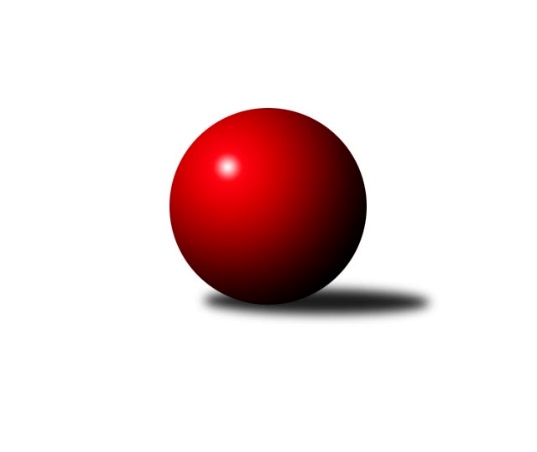 Č.22Ročník 2019/2020	7.3.2020Nejlepšího výkonu v tomto kole: 1741 dosáhlo družstvo: SK Skalice BKrajský přebor Libereckého kraje 2019/2020Výsledky 22. kolaSouhrnný přehled výsledků:SK Skalice C	- SK PLASTON Šluknov  B	5:1	1739:1623	5.0:3.0	5.3.TJ Doksy D	- TJ Bižuterie Jablonec n.N. B	2:4	1429:1527	4.0:4.0	5.3.TJ Spartak Chrastava	- TJ Lokomotiva Liberec B	4:2	1706:1558	5.0:3.0	5.3.TJ Doksy C	- TJ Sokol Blíževedly B	5:1	1535:1521	5.0:3.0	6.3.SK Skalice B	- TJ Kuželky Česká Lípa C	5:1	1741:1473	6.0:2.0	6.3.TJ Doksy B	- TJ Kuželky Česká Lípa B	4:2	1640:1588	4.0:4.0	7.3.Tabulka družstev:	1.	TJ Kuželky Česká Lípa B	20	17	0	3	91.0 : 29.0 	109.0 : 51.0 	 1657	34	2.	TJ Sokol Blíževedly A	20	17	0	3	87.0 : 33.0 	111.0 : 49.0 	 1655	34	3.	TJ Spartak Chrastava	21	15	0	6	80.0 : 46.0 	101.5 : 66.5 	 1595	30	4.	SK PLASTON Šluknov  B	20	14	1	5	78.5 : 41.5 	99.0 : 61.0 	 1599	29	5.	TJ Lokomotiva Liberec B	20	12	1	7	67.5 : 52.5 	80.5 : 79.5 	 1578	25	6.	SK Skalice C	20	12	0	8	66.0 : 54.0 	81.5 : 78.5 	 1587	24	7.	SK Skalice B	20	10	0	10	63.0 : 57.0 	87.5 : 72.5 	 1569	20	8.	TJ Sokol Blíževedly B	20	8	0	12	55.0 : 65.0 	75.0 : 85.0 	 1556	16	9.	TJ Doksy B	20	8	0	12	54.5 : 65.5 	73.5 : 86.5 	 1564	16	10.	TJ Bižuterie Jablonec n.N. B	21	7	1	13	54.0 : 72.0 	70.0 : 98.0 	 1585	15	11.	TJ Doksy C	20	5	1	14	46.5 : 73.5 	70.5 : 89.5 	 1528	11	12.	TJ Doksy D	20	3	0	17	26.0 : 94.0 	48.5 : 111.5 	 1510	6	13.	TJ Kuželky Česká Lípa C	20	1	0	19	17.0 : 103.0 	40.5 : 119.5 	 1452	2Podrobné výsledky kola:	 SK Skalice C	1739	5:1	1623	SK PLASTON Šluknov  B	Libor Křenek	 	 220 	 231 		451 	 2:0 	 405 	 	201 	 204		Petr Tichý	Petr Hňoupek	 	 187 	 232 		419 	 1:1 	 374 	 	207 	 167		Věra Navrátilová	Jiří Horník	 	 200 	 193 		393 	 0:2 	 443 	 	222 	 221		Jan Marušák	Robert Křenek	 	 240 	 236 		476 	 2:0 	 401 	 	198 	 203		Anita Morkusovározhodčí: Vlasák OldřichNejlepší výkon utkání: 476 - Robert Křenek	 TJ Doksy D	1429	2:4	1527	TJ Bižuterie Jablonec n.N. B	Václav Bláha st.	 	 184 	 202 		386 	 2:0 	 374 	 	180 	 194		Matouš Janda	Kamila Klímová	 	 178 	 170 		348 	 2:0 	 311 	 	151 	 160		Iva Kunová	Václav Bláha ml.	 	 148 	 173 		321 	 0:2 	 400 	 	185 	 215		Michal Buga	Aleš Stach	 	 171 	 203 		374 	 0:2 	 442 	 	220 	 222		Daniel Paterkorozhodčí: Kamila KlímováNejlepší výkon utkání: 442 - Daniel Paterko	 TJ Spartak Chrastava	1706	4:2	1558	TJ Lokomotiva Liberec B	Dana Husáková	 	 196 	 202 		398 	 1:1 	 411 	 	218 	 193		Bohumír Dušek	Jaroslav Jeník	 	 197 	 228 		425 	 2:0 	 377 	 	185 	 192		Zdeněk Adamec	Jana Vokounová	 	 219 	 239 		458 	 2:0 	 338 	 	179 	 159		Miroslav Lapáček	Jaroslav Chlumský	 	 204 	 221 		425 	 0:2 	 432 	 	206 	 226		Anton Zajacrozhodčí: František VokounNejlepší výkon utkání: 458 - Jana Vokounová	 TJ Doksy C	1535	5:1	1521	TJ Sokol Blíževedly B	Michal Valeš	 	 185 	 170 		355 	 0:2 	 422 	 	229 	 193		Vlastimil Václavík	Natálie Kozáková	 	 212 	 184 		396 	 1:1 	 358 	 	153 	 205		Miloš Merkl	Jiří Klíma ml.	 	 188 	 201 		389 	 2:0 	 367 	 	168 	 199		Radim Houžvička	Jakub Šimon	 	 192 	 203 		395 	 2:0 	 374 	 	183 	 191		Ludmila Tomáškovározhodčí: Tereza KozákováNejlepší výkon utkání: 422 - Vlastimil Václavík	 SK Skalice B	1741	5:1	1473	TJ Kuželky Česká Lípa C	Ladislava Šmídová	 	 238 	 211 		449 	 2:0 	 353 	 	177 	 176		Zdeněk Šalda	Eduard Kezer st.	 	 233 	 267 		500 	 2:0 	 314 	 	148 	 166		Marie Kubánková	Petr Tregner	 	 228 	 229 		457 	 2:0 	 387 	 	207 	 180		Pavel Leger	Miroslava Löffelmannová	 	 188 	 147 		335 	 0:2 	 419 	 	198 	 221		Václav Žitnýrozhodčí: Oldřich VlasákNejlepší výkon utkání: 500 - Eduard Kezer st.	 TJ Doksy B	1640	4:2	1588	TJ Kuželky Česká Lípa B	Martina Chadrabová	 	 179 	 194 		373 	 0:2 	 418 	 	198 	 220		Jaroslav Košek	Miloslav Šimon	 	 214 	 214 		428 	 2:0 	 366 	 	175 	 191		Dan Paszek	Radek Kozák	 	 225 	 233 		458 	 2:0 	 382 	 	195 	 187		Radek Potůček	Kateřina Stejskalová	 	 195 	 186 		381 	 0:2 	 422 	 	229 	 193		Petr Jeníkrozhodčí: Marek KozákNejlepší výkon utkání: 458 - Radek KozákPořadí jednotlivců:	jméno hráče	družstvo	celkem	plné	dorážka	chyby	poměr kuž.	Maximum	1.	Jaroslav Košek 	TJ Kuželky Česká Lípa B	444.52	293.8	150.7	3.8	8/8	(468)	2.	Vlastimil Václavík 	TJ Sokol Blíževedly B	436.68	297.8	138.9	4.8	9/9	(491)	3.	Jiří Přeučil 	TJ Sokol Blíževedly A	427.78	296.8	131.0	6.2	7/7	(485)	4.	Petr Tichý 	SK PLASTON Šluknov  B	421.64	290.2	131.4	7.5	9/9	(455)	5.	Petr Jeník 	TJ Kuželky Česká Lípa B	420.73	289.7	131.1	6.7	8/8	(460)	6.	Dušan Knobloch 	SK PLASTON Šluknov  B	420.24	292.5	127.8	7.5	7/9	(453)	7.	Petr Tregner 	SK Skalice B	419.98	286.2	133.7	6.0	7/8	(472)	8.	Josef Kuna 	TJ Bižuterie Jablonec n.N. B	419.93	285.7	134.2	6.6	9/9	(457)	9.	Bohumír Dušek 	TJ Lokomotiva Liberec B	418.75	290.5	128.3	6.2	9/9	(454)	10.	Jana Vokounová 	TJ Spartak Chrastava	417.14	292.3	124.9	7.5	6/8	(473)	11.	Jaroslav Chlumský 	TJ Spartak Chrastava	414.60	291.6	123.0	8.6	7/8	(469)	12.	David Chýlek 	SK Skalice C	414.56	288.6	126.0	7.2	8/8	(459)	13.	Martin Zeman 	SK Skalice C	414.53	295.6	118.9	10.2	8/8	(452)	14.	Anton Zajac 	TJ Lokomotiva Liberec B	414.36	283.6	130.8	7.2	9/9	(453)	15.	Radek Kozák 	TJ Doksy B	414.23	292.2	122.0	9.3	6/7	(458)	16.	Jakub Šimon 	TJ Doksy C	414.19	292.3	121.9	8.3	6/7	(467)	17.	Miloslav Šimon 	TJ Doksy B	413.82	285.7	128.1	7.9	5/7	(430)	18.	Michal Buga 	TJ Bižuterie Jablonec n.N. B	413.65	287.9	125.8	7.8	7/9	(453)	19.	Dan Paszek 	TJ Kuželky Česká Lípa B	413.14	285.3	127.9	7.9	6/8	(490)	20.	Aleš Stach 	TJ Doksy D	411.98	290.0	122.0	8.7	8/8	(447)	21.	Josef Matějka 	TJ Sokol Blíževedly A	411.70	290.0	121.7	8.8	6/7	(477)	22.	Ludmila Tomášková 	TJ Sokol Blíževedly B	410.04	278.7	131.3	9.9	9/9	(456)	23.	Petr Guth 	TJ Sokol Blíževedly A	407.63	290.3	117.3	9.1	7/7	(439)	24.	Jiří Coubal 	TJ Kuželky Česká Lípa B	405.64	286.4	119.3	7.5	6/8	(469)	25.	Karel Mottl 	TJ Spartak Chrastava	405.02	286.5	118.5	9.2	6/8	(426)	26.	Iveta Seifertová  ml.	TJ Bižuterie Jablonec n.N. B	404.67	290.0	114.7	10.7	6/9	(438)	27.	Anita Morkusová 	SK PLASTON Šluknov  B	403.55	289.0	114.5	8.7	6/9	(441)	28.	Ladislav Javorek  st.	SK Skalice B	401.03	280.6	120.4	10.8	8/8	(534)	29.	Kateřina Stejskalová 	TJ Doksy B	398.64	282.4	116.2	8.1	7/7	(442)	30.	Natálie Kozáková 	TJ Doksy C	397.49	285.2	112.3	10.3	7/7	(438)	31.	Jan Marušák 	SK PLASTON Šluknov  B	395.50	275.3	120.2	10.2	8/9	(443)	32.	Pavel Hájek 	TJ Sokol Blíževedly A	394.38	277.4	117.0	10.0	7/7	(444)	33.	Jiří Horník 	SK Skalice C	387.78	280.9	106.9	10.6	6/8	(474)	34.	Václav Bláha  st.	TJ Doksy D	382.39	276.7	105.7	12.3	8/8	(423)	35.	Zdeněk Adamec 	TJ Lokomotiva Liberec B	380.40	272.4	108.0	11.0	7/9	(429)	36.	Jan Pašek  st.	TJ Lokomotiva Liberec B	379.18	279.1	100.1	13.5	7/9	(398)	37.	Dana Husáková 	TJ Spartak Chrastava	379.13	280.0	99.1	14.4	8/8	(431)	38.	Ladislava Šmídová 	SK Skalice B	377.30	275.7	101.6	14.0	7/8	(449)	39.	Petr Mádl 	TJ Doksy B	375.50	273.2	102.4	12.8	5/7	(441)	40.	Pavel Leger 	TJ Kuželky Česká Lípa C	372.69	268.4	104.3	14.3	6/9	(441)	41.	Václav Žitný 	TJ Kuželky Česká Lípa C	368.97	268.4	100.6	13.8	6/9	(419)	42.	Marie Kubánková 	TJ Kuželky Česká Lípa C	368.20	270.7	97.5	14.9	9/9	(418)	43.	Michal Valeš 	TJ Doksy C	367.49	258.3	109.2	14.2	6/7	(401)	44.	Kamila Klímová 	TJ Doksy D	366.23	263.8	102.4	14.2	7/8	(397)	45.	Petr Hňoupek 	SK Skalice C	361.69	259.6	102.1	13.1	6/8	(434)	46.	Aneta Kuchyňková 	TJ Sokol Blíževedly B	355.64	268.7	86.9	16.2	6/9	(395)	47.	Michal Stejskal 	TJ Doksy B	354.23	258.4	95.9	14.7	5/7	(390)	48.	Věra Navrátilová 	SK PLASTON Šluknov  B	353.79	259.5	94.3	15.3	8/9	(402)	49.	Iva Kunová 	TJ Bižuterie Jablonec n.N. B	343.59	258.8	84.8	17.3	9/9	(379)	50.	Martina Stachová 	TJ Doksy D	342.68	246.5	96.2	13.8	6/8	(372)	51.	Jana Hřebenová 	TJ Sokol Blíževedly B	337.42	247.1	90.3	16.1	6/9	(371)	52.	Eva Šimonová 	TJ Doksy C	330.33	252.2	78.1	20.8	6/7	(390)		Veronika Čermáková 	TJ Sokol Blíževedly A	438.18	299.5	138.7	6.6	4/7	(476)		Jan Pašek  ml.	TJ Lokomotiva Liberec B	433.40	306.3	127.1	5.2	2/9	(446)		Jaromír Tomášek 	TJ Lokomotiva Liberec B	422.75	296.0	126.8	6.0	2/9	(442)		Pavel Kleiner 	TJ Kuželky Česká Lípa B	420.00	281.0	139.0	8.0	1/8	(420)		Eduard Kezer  st.	SK Skalice B	416.87	286.6	130.3	7.5	5/8	(512)		Zdeněk Chadraba 	TJ Doksy C	412.77	290.8	122.0	6.5	3/7	(440)		Robert Křenek 	SK Skalice C	412.50	289.6	122.9	8.2	4/8	(520)		Daniel Paterko 	TJ Bižuterie Jablonec n.N. B	411.38	286.3	125.1	8.8	4/9	(442)		Matouš Janda 	TJ Bižuterie Jablonec n.N. B	409.15	288.1	121.1	10.3	5/9	(441)		Libor Křenek 	SK Skalice C	408.30	283.5	124.8	9.1	2/8	(506)		Karel Barcal 	SK PLASTON Šluknov  B	399.00	283.0	116.0	9.0	1/9	(399)		Radek Potůček 	TJ Kuželky Česká Lípa B	396.67	275.3	121.3	9.0	3/8	(431)		Dana Bílková 	TJ Kuželky Česká Lípa C	396.56	271.4	125.1	8.3	3/9	(434)		Petra Javorková 	SK Skalice B	392.00	304.0	88.0	18.0	1/8	(392)		Jiří Kraus 	TJ Kuželky Česká Lípa B	391.25	273.5	117.7	7.9	4/8	(446)		Jiří Klíma  ml.	TJ Doksy C	386.80	277.7	109.1	11.2	2/7	(420)		Jaroslav Jeník 	TJ Spartak Chrastava	386.75	282.0	104.8	11.2	4/8	(425)		Vlasta Ládková 	TJ Spartak Chrastava	381.43	282.9	98.6	14.8	4/8	(415)		Martin Foltyn 	SK Skalice C	381.13	274.7	106.4	13.9	4/8	(437)		Martina Chadrabová 	TJ Doksy B	379.81	274.6	105.2	14.1	3/7	(438)		František Vokoun 	TJ Spartak Chrastava	375.30	269.1	106.2	10.5	5/8	(405)		Miloš Merkl 	TJ Sokol Blíževedly B	373.03	270.4	102.7	12.9	5/9	(421)		Daniel Hokynář 	TJ Bižuterie Jablonec n.N. B	373.00	266.0	107.0	15.0	1/9	(373)		Libuše Lapešová 	TJ Kuželky Česká Lípa C	368.92	265.2	103.8	12.2	4/9	(404)		Radim Houžvička 	TJ Sokol Blíževedly B	367.46	268.4	99.1	13.1	4/9	(401)		Rostislav Doležal 	SK Skalice C	367.25	271.6	95.6	15.4	2/8	(399)		Miloslav Pöra 	TJ Kuželky Česká Lípa B	366.28	263.9	102.3	12.8	3/8	(426)		Stanislava Kroupová 	TJ Sokol Blíževedly B	365.00	286.0	79.0	15.0	1/9	(365)		Jitka Vlasáková 	SK Skalice B	364.00	257.0	107.0	8.0	1/8	(364)		Václav Bláha  ml.	TJ Doksy D	361.21	260.3	100.9	16.4	4/8	(414)		Miroslava Löffelmannová 	SK Skalice B	358.90	279.4	79.6	19.1	5/8	(408)		Radek Mikeš 	TJ Kuželky Česká Lípa C	358.00	243.0	115.0	11.0	1/9	(358)		Jaroslava Kozáková 	SK Skalice B	357.67	267.0	90.7	20.5	3/8	(407)		Klára Stachová 	TJ Doksy D	356.50	256.0	100.5	12.5	1/8	(357)		Filip Doležal 	TJ Doksy C	355.67	263.1	92.6	13.3	3/7	(379)		Zdeněk Šalda 	TJ Kuželky Česká Lípa C	354.50	259.8	94.7	15.9	5/9	(422)		Marek Kozák 	TJ Doksy B	348.07	255.4	92.7	13.4	2/7	(401)		Miroslav Lapáček 	TJ Lokomotiva Liberec B	340.60	247.0	93.6	17.6	5/9	(362)		Vladimír Procházka 	TJ Kuželky Česká Lípa C	331.00	241.3	89.7	19.3	3/9	(342)		Robert Hokynář 	TJ Bižuterie Jablonec n.N. B	328.00	243.0	85.0	16.0	1/9	(328)		Jaroslava Vaňková 	TJ Kuželky Česká Lípa C	326.78	244.3	82.4	20.9	3/9	(370)Sportovně technické informace:Starty náhradníků:registrační číslo	jméno a příjmení 	datum startu 	družstvo	číslo startu5861	Jan Marušák	05.03.2020	SK PLASTON Šluknov  B	7x22288	Petr Tichý	05.03.2020	SK PLASTON Šluknov  B	7x13574	Anita Morkusová	05.03.2020	SK PLASTON Šluknov  B	5x20235	Věra Navrátilová	05.03.2020	SK PLASTON Šluknov  B	4x
Hráči dopsaní na soupisku:registrační číslo	jméno a příjmení 	datum startu 	družstvo	Program dalšího kola:23. kolo11.3.2020	st	17:00	TJ Kuželky Česká Lípa B - TJ Doksy C	11.3.2020	st	17:00	TJ Kuželky Česká Lípa C - TJ Doksy B	12.3.2020	čt	17:00	TJ Lokomotiva Liberec B - SK Skalice B				SK Skalice C - -- volný los --	13.3.2020	pá	17:00	SK PLASTON Šluknov  B - TJ Spartak Chrastava	13.3.2020	pá	17:00	TJ Sokol Blíževedly B - TJ Doksy D	13.3.2020	pá	18:00	TJ Bižuterie Jablonec n.N. B - TJ Sokol Blíževedly A	Nejlepší šestka kola - absolutněNejlepší šestka kola - absolutněNejlepší šestka kola - absolutněNejlepší šestka kola - absolutněNejlepší šestka kola - dle průměru kuželenNejlepší šestka kola - dle průměru kuželenNejlepší šestka kola - dle průměru kuželenNejlepší šestka kola - dle průměru kuželenNejlepší šestka kola - dle průměru kuželenPočetJménoNázev týmuVýkonPočetJménoNázev týmuPrůměr (%)Výkon5xEduard Kezer st.Skalice B5004xRadek KozákDoksy B121.644584xRobert KřenekSkalice C4764xEduard Kezer st.Skalice B118.945003xJana VokounováChrastava 4581xDaniel PaterkoJablonec B117.394424xRadek KozákDoksy B4583xJana VokounováChrastava 115.894588xPetr TregnerSkalice B4573xMiloslav ŠimonDoksy B113.674286xLibor KřenekSkalice C4513xRobert KřenekSkalice C113.23476